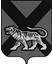 ТЕРРИТОРИАЛЬНАЯ ИЗБИРАТЕЛЬНАЯ КОМИССИЯГОРОДА ДАЛЬНЕРЕЧЕНСКАРЕШЕНИЕРуководствуясь постановлением Центральной избирательной комиссии Российской Федерации от 09.08.2017 № 96/832-7 «О Рекомендациях по обеспечению реализации избирательных прав граждан Российской Федерации, являющихся инвалидами, при проведении выборов в Российской Федерации», в целях обеспечения избирательных прав граждан Российской Федерации с ограниченными физическими возможностями, территориальная избирательная комиссия города Дальнереченска,РЕШИЛА:1. Создать Рабочую группу по обеспечению избирательных прав граждан Российской Федерации, являющихся инвалидами, и утвердить ее состав (приложение).2. Настоящее решение разместить на официальном интернет-сайте Дальнереченского городского округа в разделе «ТИК города Дальнереченска».Председатель комиссии                                       				 В.А. ПетровСекретарь комиссии                                            				 С.Н. ГаздикСостав Рабочей группы по обеспечению избирательных правграждан Российской Федерации, являющихся инвалидами13.02.2018г. Дальнереченск№  186/36О Рабочей группе по обеспечению избирательных прав граждан Российской Федерации, являющихся инвалидамиПриложениек решению территориальнойизбирательной комиссии города Дальнереченска    от  13.02.2018 года № 186/361.Петров В.А.Председатель территориальной избирательной комиссии города Дальнереченска с правом решающего голоса – председатель Рабочей группы2.Венделева Л.А.Член территориальной избирательной комиссии города Дальнереченска с правом решающего голоса – член Рабочей группы3.Дзюба И.Г.Заместитель главы администрации Дальнереченского городского округа – член Рабочей группы4.Зозуля В.П.Начальник отдела по Дальнереченскому городскому округу и муниципальному району с правом решающего голоса – член Рабочей группы5.Бородина Л.Г.Председатель Дальнереченского отделения Приморской краевой организации Общероссийской общественной организации «Всероссийское Общество Инвалидов»